CAMARA MUNICIPAL DE SANTA BRANCA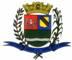 SECRETARIA DE FINANÇAS - CNPJ.01.958.948/0001-17PCA AJUDANTE BRAGA 108 CENTRO SANTA BRANCAData: 30/05/2016 16:20:31Transparência de Gestão Fiscal - LC 131 de 27 de maio 2009 Sistema CECAM (Página: 1 / 2)Relação dos empenhos pagos dia 09 de Maio de 2016N.Processo Empenho	Fornecedor	Descrição do bem/Serviço adquirido	Modalidade	Licitação	Valor01 - PODER LEGISLATIVO01.00.00.00.0.0000.0000 - DESPESA EXTRAORÇAMENTÁRIA 01.00.00.00.0.0000.0000.0.0111000 - GERAL 01.00.00.00.0.0000.0000.0.0111000.5317 - FICHA0/0	100036/1	329	- CND DROGARIA LTDA01.01.00 - CAMARA MUNICIPAL01.01.00 - CAMARA MUNICIPAL 01.01.00.01.000 - Legislativa 01.01.00.01.31 - Ação Legislativa01.01.00.01.31.0001 - MANUTENÇÃO DA CAMARA 01.01.00.01.31.0001.2001 - MANUTENÇÃO DA CAMARA 01.01.00.01.31.0001.2001.33903000 - MATERIAL DE CONSUMO 01.01.00.01.31.0001.2001.33903000.0111000 - GERAL 01.01.00.01.31.0001.2001.33903000.0111000.3 - FICHA01.01.00.01.31.0001.2001.33903900 - OUTROS SERVIÇOS DE TERCEIROS - PESSOA JURÍDICA 01.01.00.01.31.0001.2001.33903900.0111000 - GERAL 01.01.00.01.31.0001.2001.33903900.0111000.5 - FICHA0/0	15/4	240	- UNIVERSO ONLINE S.A.	DISPENSA DE LICITAÇÃO	/0	40,13CAMARA MUNICIPAL DE SANTA BRANCA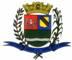 SECRETARIA DE FINANÇAS - CNPJ.01.958.948/0001-17PCA AJUDANTE BRAGA 108 CENTRO SANTA BRANCAData: 30/05/2016 16:20:31Transparência de Gestão Fiscal - LC 131 de 27 de maio 2009 Sistema CECAM (Página: 2 / 2)----------------------7.860,92----------------------7.860,92SANTA BRANCA, 09 de Maio de 2016EVANDRO LUIZ DE MELO SOUSA1SP147248/0-8CHEFE DA COORD FINANCEIRA, refere -se aos vales mercadorias descontado em folha de pagamento dos serv   idores e vereadores no/01.131,01mes de abril de 20160/0118/1439- FABRICA DE GELO STA BRANC, galao de agua mineral 20 litrosDISPENSA DE LICITAÇÃO/064,000/0103/1437- UNIVERSAL COM MAT LIMP LT, copo descartavel 180 ml branco, caixa de açucar sachet c 400 x 5 gr, saco de lixo preto ref 40 ltd, alcoolDISPENSA DE LICITAÇÃO/0219,45gel 440 gr01.01.00.01.31.0001.2001.33903600 - OUTROS SERVIÇOS DE TERCEIROS - PESSOA FÍSICA01.01.00.01.31.0001.2001.33903600 - OUTROS SERVIÇOS DE TERCEIROS - PESSOA FÍSICA01.01.00.01.31.0001.2001.33903600 - OUTROS SERVIÇOS DE TERCEIROS - PESSOA FÍSICA01.01.00.01.31.0001.2001.33903600 - OUTROS SERVIÇOS DE TERCEIROS - PESSOA FÍSICA01.01.00.01.31.0001.2001.33903600 - OUTROS SERVIÇOS DE TERCEIROS - PESSOA FÍSICA01.01.00.01.31.0001.2001.33903600.0111000 - GERAL01.01.00.01.31.0001.2001.33903600.0111000 - GERAL01.01.00.01.31.0001.2001.33903600.0111000 - GERAL01.01.00.01.31.0001.2001.33903600.0111000 - GERAL01.01.00.01.31.0001.2001.33903600.0111000.4 - FICHA01.01.00.01.31.0001.2001.33903600.0111000.4 - FICHA01.01.00.01.31.0001.2001.33903600.0111000.4 - FICHA01.01.00.01.31.0001.2001.33903600.0111000.4 - FICHA0/0109/1257- SERVIDOR MUNICIPAL, refere-se ao adiantamento de numerario para as despesas com viagem dos senhores vereadores JulianaOUTROS/NÃO APLICÁVEL/0-300,00, Adilson e assessor Sergio a cidade de Sao Paulo  na Assembleia L egislativa  no dia 20 de abril de 2016conforme ´pedido0/0109/2257- SERVIDOR MUNICIPAL, REFERENTE A BAIXA DE RESPONSABILIDADE DO EMPENHO DE ADIANTAMENTO109/2OUTROS/NÃO APLICÁVEL/0136,770/0117/1257- SERVIDOR MUNICIPAL, refere -se ao adiantamento de numerario para as despesas com viagem com de   stino a cidade de SaoOUTROS/NÃO APLICÁVEL/0-300,00Paulo  na Sede  do COPON  do vereador Jurandir e assessor de gabin   ete no dia 29 de abril  conformepedido0/0117/2257- SERVIDOR MUNICIPAL, REFERENTE A BAIXA DE RESPONSABILIDADE DO EMPENHO DE ADIANTAMENTO117/2OUTROS/NÃO APLICÁVEL/088,14N.Processo Empenho   FornecedorDescrição do bem/Serviço adquiridoModalidadeLicitaçãoValor, refere-se ao pagamento de provedor de internet no mes de abril de 20160/012/5127  - EMBRATEL EMPRESA BRAS. TE, refere-se as ligaçoes telefonicas realizadas via embratel no mes de abril de 2016DISPENSA DE LICITAÇÃO/090,250/012/6127  - EMBRATEL EMPRESA BRAS. TE, refere-se ao restante do pagamento empenho 12/5 emetido com valor inferio ao devido0/012/6127  - EMBRATEL EMPRESA BRAS. TE, refere-se ao restante do pagamento empenho 12/5 emetido com valor inferio ao devidoDISPENSA DE LICITAÇÃO/02,010/01/534  - CECAM CONS ECON. CONT E A, refere -se ao pagamentos dos serviços na area de contabilidade, patrimonio, processo e pessoalCONVITE02/20145.063,39conforme contrato0/07/2425  - MARIO HENRIQUE B.R.RODRIG, refere-se aos serviços de transmissão on line das sessoes ordinadrias da  camara municipal via internet0/07/2425  - MARIO HENRIQUE B.R.RODRIG, refere-se aos serviços de transmissão on line das sessoes ordinadrias da  camara municipal via internetDISPENSA DE LICITAÇÃO/01.300,00nos meses de março e abril conforme  contrato-mails da camara municipal-mails da camara municipalDISPENSA DE LICITAÇÃO/0100,770/037/2304  - LOCAWEB SERVIÇOS DE INTER, pagamento da segunda parcela dos serviços de internet eDISPENSA DE LICITAÇÃO/0100,770/0105/119  - IMPRENSA OFICIAL DO ESTAD, refere-se ao certificados digitais E-CPF para servidores da camara a fim de transmissao de materia para0/0105/119  - IMPRENSA OFICIAL DO ESTAD, refere-se ao certificados digitais E-CPF para servidores da camara a fim de transmissao de materia paraDISPENSA DE LICITAÇÃO/0225,00publicaçoes